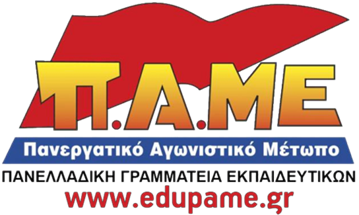 Σχετικά με τη σίτιση των μαθητών που συμμετείχαν στο πρόγραμμα των σχολικών γευμάτωνΗ αύξηση των κρουσμάτων του κορωνοϊού στην Ελλάδα, αλλά και σε όλη την Ευρώπη, οδήγησαν στη λήψη του μέτρου του κλεισίματος των σχολικών μονάδων αρχικά μέχρι τις 27/3. Η κατάσταση που έχει δημιουργηθεί, χωρίς να γνωρίζουμε ακόμα τη διάρκεια αλλά παίρνοντας υπόψη την ένταση με την οποία συνεχίζονται τα μέτρα, πέρα από τα ζητήματα που δημιουργεί στην εκπαιδευτική διαδικασία και την ψυχολογία των μαθητών και των γονιών, δημιουργεί προβλήματα στην καθημερινή διαβίωση ειδικά των πιο ευάλωτων τμημάτων του λαού μας π.χ. μαθητές που συμμετείχαν στη διαδικασία των σχολικών γευμάτων.Τα σχολικά γεύματα (ανεξάρτητα από τα τεράστια προβλήματα στην εφαρμογή του προγράμματος) αποτελούν στήριγμα για αρκετές εργατικές-λαϊκές οικογένειες, για οικογένειες προσφύγων και μεταναστών που αντιμετωπίζουν πολλές δυσκολίες μέσα στην καθημερινότητα για να καλύψουν άμεσες ανάγκες, και μάλιστα αυτή του φαγητού. Τις τελευταίες μέρες και λόγω των μέτρων που έχουν παρθεί ενάντια στην εξάπλωση του κορωνοϊού, οι δυσκολίες αυτές μεγαλώνουν όλο και περισσότερο. Αρκετοί γονείς έχουν σταματήσει από τις δουλειές τους, δεν πληρώνονται, δεν έχουν καμία άλλη στήριξη από το κράτος και δυσκολεύονται ακόμη περισσότερο να ανταποκριθούν στις καθημερινές ανάγκες των παιδιών τους. Όσο περνάνε οι μέρες και τα μέτρα ακουμπούν όλο και περισσότερους κλάδους, τόσο μεγαλύτερη είναι ανάγκη διανομής των γευμάτων.Προκύπτει, λοιπόν, ζήτημα διαβίωσης για τα παιδιά αυτά και τις οικογένειές τους το οποίο πρέπει άμεσα να λυθεί με ευθύνη του Υπουργείου Παιδείας και της κυβέρνησης. Τα κονδύλια για τα σχολικά γεύματα είναι εξασφαλισμένα για όλο το 2020, άρα είναι δυνατό, με απόφαση της Κυβέρνηση να γίνει προσαρμογή του προγράμματος και συνέχισή του με άλλους τρόπους. Στη βάση αυτή προτείνουμε:Το Υπουργείο Παιδείας, που διαθέτει τα στοιχεία των συμμετεχόντων στο πρόγραμμα, σε συνεργασία με τις αρμόδιες υπηρεσίες και τις κοινωνικές δομές των ΟΤΑ, να πάρει όλα τα αναγκαία μέτρα, έτσι ώστε, οι οικογένειες που έχουν άμεσα ανάγκη, να προμηθεύονται το καθημερινό τους γεύμα, τηρώντας τα απαραίτητα μέτρα προστασίας και για τους εργαζόμενους των υπηρεσιών και των δομών των ΟΤΑ, αλλά για τους γονείς. Αθήνα, 18-3-2020